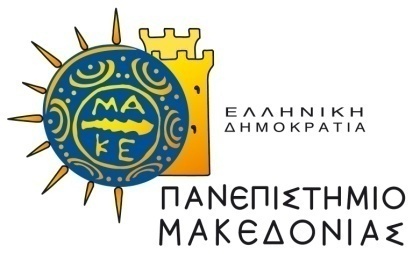 ΤΜΗΜΑ ...................................................Α Ι Τ Η Σ ΗΕΠΩΝΥΜΟ: ____________________________ΟΝΟΜΑ: ______________________________ΠΑΤΡΩΝΥΜΟ: _________________________ΑΡΙΘΜ. ΜΗΤΡΩΟΥ: ____________________ΕΞΑΜΗΝΟ ΦΟΙΤΗΣΗΣ: _________________ΤΗΛΕΦΩΝΑ και EMAIL ΕΠΙΚΟΙΝΩΝΙΑΣ:______________________________________________________________________________ΣΤΟΙΧΕΙΑ ΤΑΥΤΟΤΗΤΑΣΑΡΙΘΜΟΣ ΤΑΥΤΟΤΗΤΑΣ: ________________ΗΜΕΡΟΜΗΝΙΑ ΕΚΔΟΣΗΣ: ________________ΕΚΔΟΥΣΑ ΑΡΧΗ: ________________________ΔΙΕΥΘΥΝΣΗ ΚΑΤΟΙΚΙΑΣ: _________________ΠΡΟΣ :Τη Γραμματεία του τμηματος …………………..καιΤην Κοσμητεία της Σχολής ΟικονομικώνΚαι Περιφερειακών Σπουδών(κατατίθεται στη Γραμματεία)Παρακαλώ όπως εγκριθεί η ένταξή μου σε καθεστώς μερικής φοίτησης για το διάστημα:…………………………………………………………………………………………………………………………………………………..λόγω:…………………………………………………………………………………………………………………………………………………………………………………………………………………………..Δηλώνω υπεύθυνα ότι με την έναρξη του επόμενου ακαδημαϊκού εξαμήνου θα υποβάλλω εν νέου τα επισυναπτόμενα έγγραφα της παρούσας αίτησης, προκειμένου να διαπιστωθεί αν εξακολουθούν να συντρέχουν οι λόγοι για τη συνέχιση της ένταξής μου σε καθεστώς μερικής φοίτησης Επισυνάπτονται: 1)2)3)Θεσσαλονίκη, ______________Ο/Η Αιτών/ούσα______________________